Our staff here at 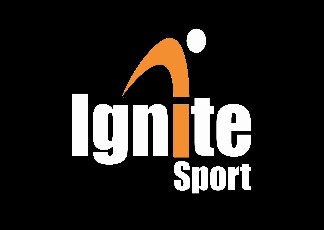 Ignite Sport will:Endeavour to act in your best interests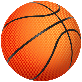 Treat you and your whānau fairly, with respect and without discrimination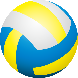 Listen to and take seriously any concerns you raise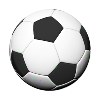 Take all reasonable efforts to ensure your safety at all times whilst on our programme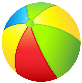 Seek feedback from you in order to improve our services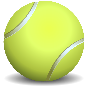 